AJA Sputtering System Operation Procedure1.0 SCOPEThis document establishes the procedures for Sputter deposition of thin metal and dielectric films on silicon, GaAs, and other substrates in the Nanofabrication Laboratory.2.0 APPLICABLE DOCUMENTSSputter system logbook This Operating Procedure ATC and ATC Orion System Operation Manuals3.0 MATERIALS AND EQUIPMENTAJA Sputter SystemTweezers Isopropyl AlcoholGloves, cleanroom nitrileFacemasksProtective EyewearNitrogen and Argon tanks3.0 GENERAL3.0 GENERALAJA Sputtering System Operation ManualNote: Before operating the system, you should thoroughly read the manufacturer procedure manual (ATC and ATC ORION MANUAL - NOV 2005) for detailed system operations, safety concerns, and potential hazards.Note: All key words and phrases are marked in BOLDVerify the following before operating the system:The transfer valve is closedWear the proper protective eyewear Wear gloves while working on the system or replacing samplesCheck that the mechanical and turbo pumps are ONVerify that the pressure in both the load-lock and main chambers is < 1 x 10-6 torrMake sure that all the relevant Power Supplies (2 DC and 2 RF) are ONSign in your information and start time on the LOG-BinderWARNING!!!Never attempt to open the manual venting valve when either or both the transfer valve or the gate valve are opened.
Figure: Front view of the system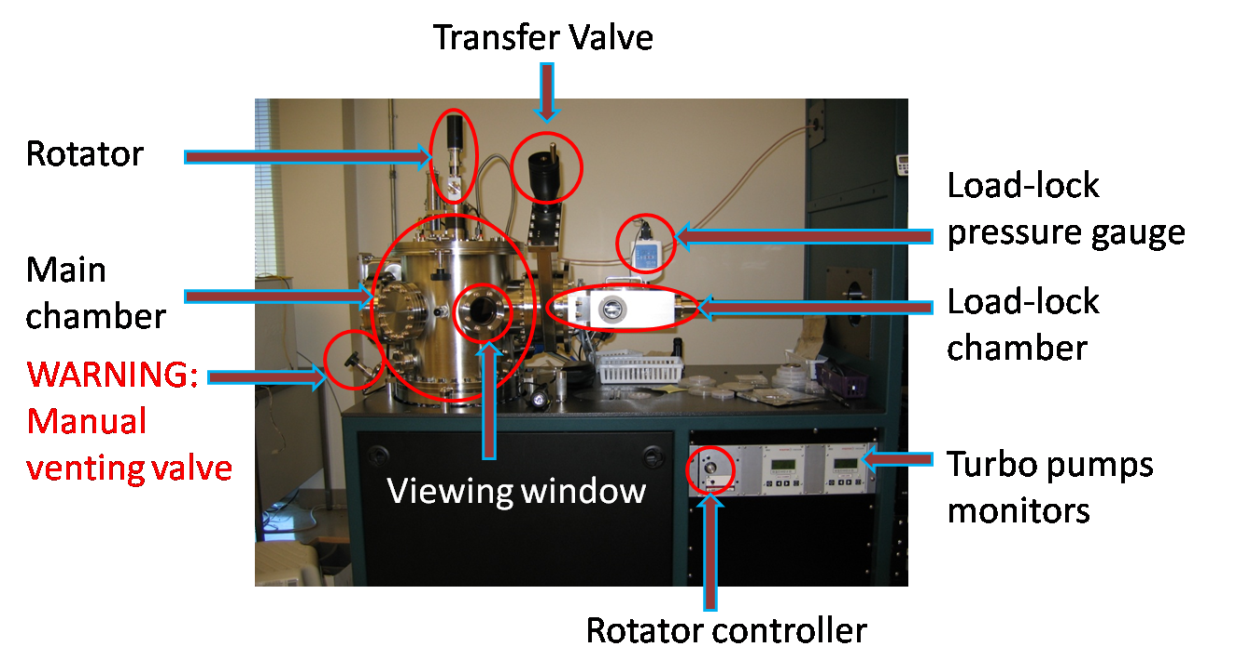 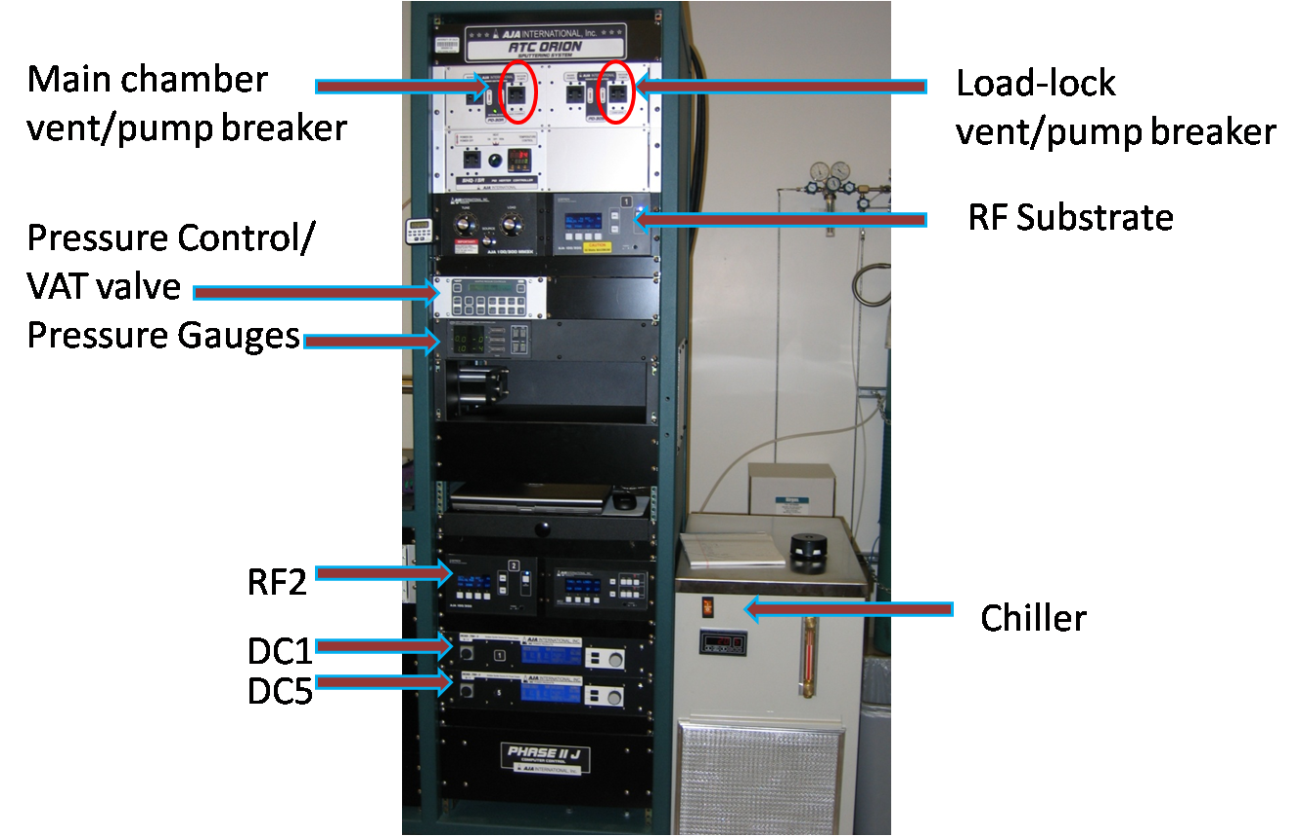 Figure: High rack instruments and chillerTransferring a sample into the main chamber (when load-lock chamber is under vacuum):Lower the load-lock breaker The pressure in the load-lock chamber will start increasing after a few secondsOnce the load-lock pressure reaches about 7.5 x 102 Torr, remove the cover.Place the cover over its designated area Make sure the three rubber pads are cleanPlace the sample on the sample holder and place the holder back on the transfer arm as shown in figure below.Make sure the alignment screws are in their proper slots Make sure the alignment marks are in the orientation shown in the figure below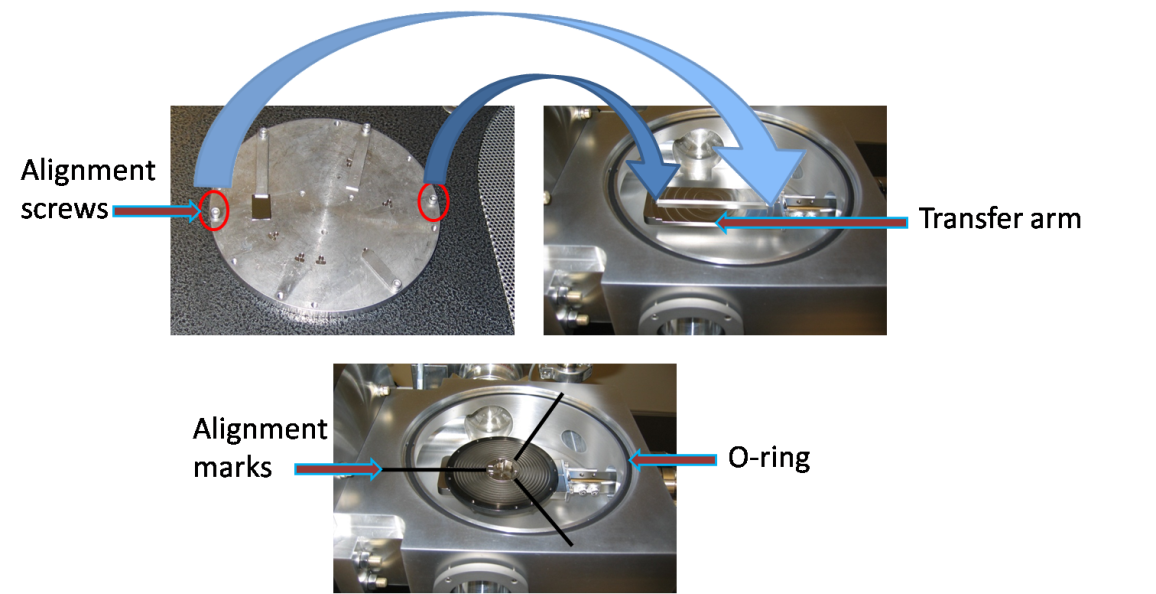 Figure: Sample holder orientationMake sure the load-lock O-ring is cleanYou can clean the O-ring by passing your finger (with gloves on) around itPlace back the cover and lift the load-lock breaker to start vacuumWait at least until the load-lock turbo pump reaches its full rotation (1500 Hz) or pressure below 9 x 10-6 TorrCheck the pressure inside the main chamberPress on the IG1 button in order to read the pressure inside the main chamberNote: the pressure in both the load-lock and main chambers should be relatively low (below 9 x 10-6 Torr) before you attempt to open the transfer valveMake sure the transfer height (Z-motion) is set to 32WARNING!!ONLY OPEN THE LOAD-LOCK GATE VALVE WHEN BOTH CHAMBERS ARE BELOW 9x10-6 TORR OR WHEN BOTH CHAMBERS ARE AT ATMOSPHERE. OPENING THE GATE VALVE OUTSIDE THESE PRESSURE REGIMES CAN DAMAGE PUMPS, VALVES AND GAUGES.Open the transfer valveInsert the transfer arm into the main chamber slowly and cautiously Monitor the motion of the transfer arm through the viewing window using a flashlight Align one leg of the propeller with the alignment mark that is visible through the viewing window Lower the Z-motion to 37 and rotate the propeller clockwiseLift the Z-motion to 25 and check that the sample holder is well spaced from the platform by rotating the sample holder.Slide the transfer arm out of the main chamberClose the transfer valveVerify that a “clicking” sound is heard to confirm proper lock-downLower the Z-motion to 30Manual Sputtering ProcedureRecord the main chamber base pressure and turn OFF the IG1Turn ON the rotator to the desired rotation percentageMake sure all relevant Power Supplies are ONAs can be seen from the picture above, RF2 and DC1 and DC2 are at the bottom of the rack, while RF substrate is located at the top of the rackStriking plasma for substrate (RF-substrate bias) milling:Set the Ar Gas flow to 10 sccm 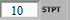 Note: you will need to either press Enter or click outside a box in order to activate an entryTurn On the Ar gas source 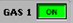 Click on the pressure icon  and set the value to 40 mtorr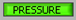 Set the ramp time to 5 sec 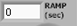 Set the power percentage  to ~ 50% 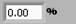 Turn ON the power source 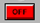 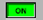 Plasma should strike and a purple indicator will turn on within 2-5 seconds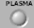 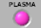 Monitor the reflected power value on the RF power source (above the pressure gauge to the right) and make sure it’s not more than 2WNote: DO NOT leave RF output power ON for more than 6 seconds if there is no plasma.Once done with Ar-milling the substrate, turn OFF the power source  Striking plasma for Sputter-deposition:Set the Ar Gas flow to 10 sccm Note: you will need to either press Enter or click outside a box in order to activate an entryTurn On the Ar gas source Click on the pressure icon  and set the value to 40 mtorrSet the ramp time to 0 sec Set the power percentage  to 30% Turn ON the power source Plasma should strike and a purple indicator will turn on within 2-5 seconds 
Note: DO NOT leave RF output power ON for more than 6 seconds if there is no plasma.Starting a deposition process: Change the pressure to the desired processing pressure value.Change the power set point to the desired sputtering power
Note: To be safe, ramp up and down for power levels over 50 Watts.Note: If ramping is required, first fill in the ramping time and then set the power percentage Presputter for about 2 - 5 min.Open the shutter and start timer (manual stopwatch) 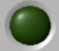 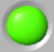 Sputter for a designated timeEnding a process:Close the shutter Turn OFF the power source OPEN the pressure control valve 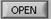 Turn OFF the Ar gas sourceTurn OFF the rotator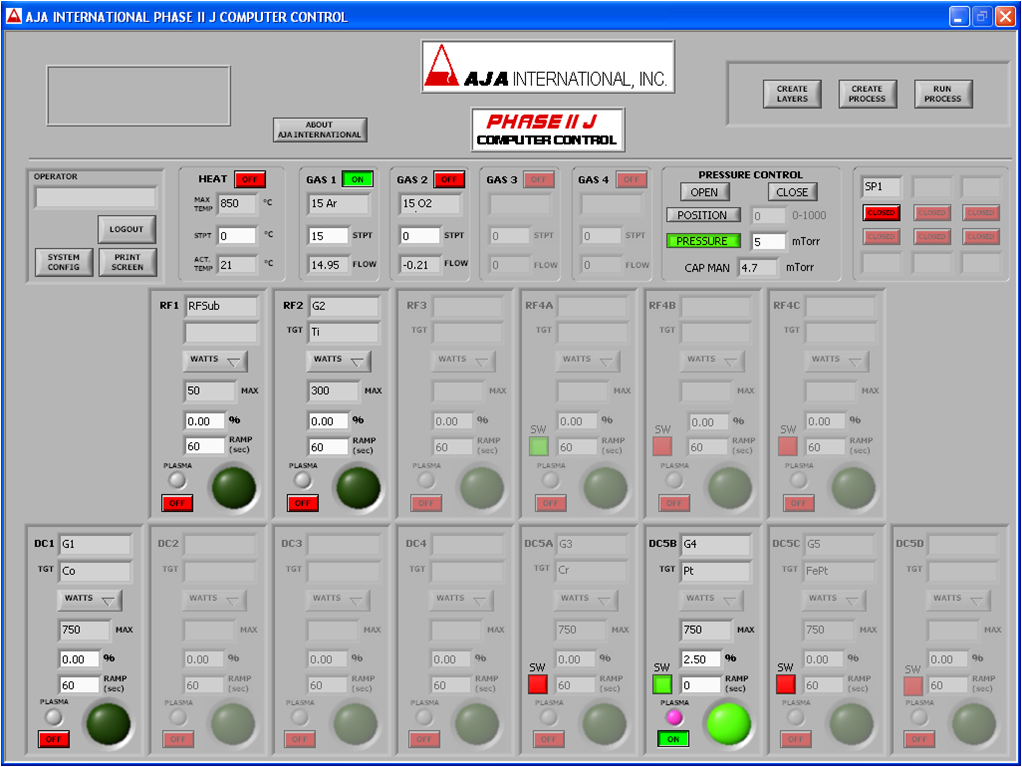 Figure: Screen capture of a samples manual sputtering processAutomatic Sputtering Procedure (must get prior approval from Staff): Record the main chamber base pressure and turn OFF the IG1Turn ON the rotator to the desired rotation percentageClose the viewing windowStarting a process: Click on the “Run Process” icon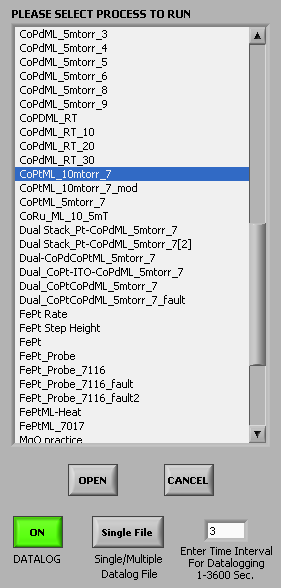 Highlight the process to be executedClick on the “DATALOG” Icon to turn it ON   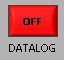 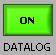 Set the time interval to 3 secVerify that “Single File” is selectedClick on the OPEN icon to run process:  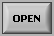 Click “OK” to run the processDuring a process: Verify with a stopwatch the proper timing for each material being sputtered. Do this at least once for every new process.Once a shutter opens, check (through the viewing window) that the plasma is ON. Ending a process: Verify that the process was completed and click “OK”Turn OFF the rotatorTransferring a sample out of the main chamberLift the Z-motion to 25If heating was used, wait until the substrate cools downWARNING!!The substrate holder may be HOT! Use the substrate holder tool or wait until the holder is cool enough to handle. DO NOT unload the substrate or vent the chamber when the substrate temperature readout is > 150 C°.ONLY OPEN THE LOAD-LOCK GATE VALVE WHEN BOTH CHAMBERS ARE BELOW 1x10-5 TORR OR WHEN BOTH CHAMBERS ARE AT ATMOSPHERE. OPENING THE GATE VALVE OUTSIDE THESE PRESSURE REGIMES CAN DAMAGE PUMPS, VALVES AND GAUGES.Check Pressure in both the main chamber and load-lock chamberOpen the transfer valveInsert the transfer armAlign the alignment screws with the slots on the transfer arm panelLower the Z-motion to 37 Rotate the propeller counter-clockwiseLift the Z-motion to 32Take out the transfer armClose the transfer valveVerify that a “clicking” sound is heard to confirm proper lock-downLower the load-lock breakerWait about 2 min or until the pressure inside the load-lock chamber reaches about 6.7 x 102 TorrTake out the sample and place the sample holder back into the load-lock chamberVerify that the O-ring is cleanPlace back the coverLift the load-lock breaker to start vacuumSystem Idle mode procedure:Transfer valve is CLOSEDPressure (VAT) controller in remote mode and the gate valve is OPENEDIG1 is turned OFFRotator is turned OFFSign out your session in the LOG-BinderFigure: sputtering guns’ location and specificationManual Venting of the Main Chamber (must get prior approval from Staff):WARNING!!!You must receive formal approval from John or Nissim before performing this operation by yourself!The sputtering system may be seriously damaged if one or more of the steps below are not followed.Make sure you read the following procedure before attempting to run this process.If you don’t understand or forgot the meaning of any of the steps below, please request clarification from CNSE staff.After completing the deposition run, Turn OFF the sample rotation and lift the Z-motion to 28Close the gate valve 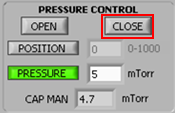 NOTE: Do not turn OFF (lower the breaker for) the main chamber turbo pumpRotate the vent valve from the “Nitrogen” to the “Oxygen” positionTurn off the ion gauge (IG1)SLOWLY open the “Manual Venting Valve” while monitoring the pressure rise on the “Main Chamber Conv” gaugeOnce the pressure reached the desired value, close the “Manual Venting Valve” and leave the chamber under pressure for your desired time.Once done, release the knob that closes the main-chamber cover (located above the viewing window)Open the “Manual Venting Valve” all the way Wait until atmospheric pressure is reached, and close the “Manual Venting Valve” For oxygen the pressure will read ~ 870 Torr for atmospheric pressureRotate the vent valve from the “Oxygen” to the “Nitrogen” positionLower the Load-Lock Breaker and the Main-Chamber BreakerWait until both chambers (Main-Chamber and Load-Lock) reach atmospheric pressureSlightly open the main chamber cover to balance the pressure with the load-lockOpen the Transfer ValveInsert the Transfer ArmAlign the Alignment Screws with the slots on the Transfer Arm panelLower the Z-Motion (sample) to position 37 Rotate the Propeller counter-clockwiseLift the Z-Motion (sample) to position 32Slide out the Transfer ArmClose the Transfer Valve (SLOWLY so it doesn’t vibrate)Verify that a “clicking” sound is heard to confirm proper lock-downTake out the sample and place the Sample Holder back into the Load-Lock chamberVerify that the O-Ring is cleanPlace back the coverLift the Load-Lock Breaker to start vacuumSlightly open the main-chamber cover to balance the pressure with the main-chamberOpen the gate valve 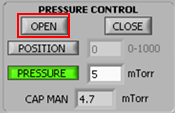 Lift the Main-Chamber Breaker to start vacuumRecord the process on the log-book and any commentsHeater Operation Instructions (must get prior approval from Staff)Cleaning Sample Holder/Clips and Screws:Record the base pressure prior to heatingTurn ON rotation at ~ 40%Preheat just sample holder with clips assembled at 500 C for about 15 min. Record the base pressure (before introducing Ar)Once at 500 C for about 15 min:Turn on Ar at 10 sccmSet pressure at 50 mtorrLeave at 500 C at 50 mtorr for about 5 – 10 minutesOpen Pressure valveTurn off Ar gasTurn off heater NOTE: Leave rotation ON during coolingWait until substrate temperature drops to about 25 CThe estimated time for cooling is about 2 – 3 hoursBefore removing the sample holder, make sure that it’s not too hot by hovering your hand above the holderUse the aluminum cylinder to remove the sample holder.Place the sample holder on a metal platform.Load fresh (clean) silicon chips under each clipBlow-clean with N2 gasUse an Allen key to raise the clip and insert your sample underneath. Blow-clean sample holder and samples with N2 gasLoad into load-lockResume deposition at desired temperatureRepeat steps 1 through 5 at desired temperature and pressuresWhen substrate is cooling in the chamber, make sure to leave a warning note on the system with your contact information. Also, note your operation in the log bookSample Deposition with first preheating the sample and then depositing at Room Temperature:Record the base pressure prior to heatingTurn ON rotation at ~ 40%Set temperature to desired value (No more than 800 C). Record the base pressure after temperature set point is reachedVerify through the view window that your sample is held firmly in place and that the clips are not bent. You can reduce rotation to verify this.Heat your sample for about X minutes (ALWAYS BE PRESENT NEXT TO THE SYSTEM WHEN THE HEATER IS ON). Check occasionally on the sample through the view windowOnce heating is completed, turn OFF the heater. NOTES:Leave rotation ON during cooling Leave a note on the system indicating that a sample is cooling in the chamber. Include your phone numberThe estimated time for cooling is about 2 – 3 hoursMake sure you reserve the system online for the cooling time as wellOnce the sample is cool (~25 C), perform deposition as desiredJust in case, before removing the sample holder, make sure that it’s not too hot by hovering your hand above the holderUse the aluminum cylinder to remove the sample holder, if still hot.Place the sample holder on a metal platform.Use an Allen key to raise the clip and remove your sample from underneath. Place clips back in zip-lock bagBlow-clean sample holder with N2 gasLoad sample holder back into the load-lock chamberLift breaker for Load-lock chamber